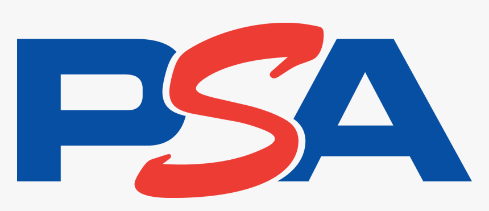 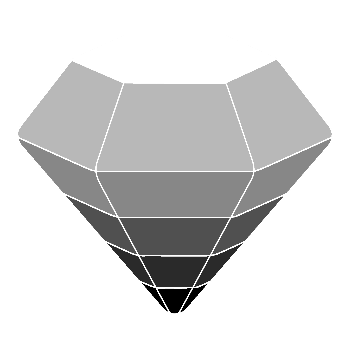 Grading Supplies Italia                                                     TCG - SPORT Submission FormThese information are necessary to be included in our submissions. You can print this form and put in your parcel or send us via email.
Our staff will check value you assigned to your collectibles to be sure they are realistic according to the market value.Name and SurnameEmail Email Phone NumberNumber of collectiblesInstagramInstagramDo you want your collectibles in our YouTube?YES          NOSERVICE RANGESERVICE RANGETYPE OF SERVICE (CIRCLE)TYPE OF SERVICE (CIRCLE)EconomyRegularExpressEconomyRegularExpressYearCard NameSet / Expansion / EditionTCG or SportLanguageVALUEYearCard NameSet / Expansion / EditionTCG or SportLanguageVALUEYearCard NameSet / Expansion / EditionTCG or SportLanguageVALUE